Publish Your Self AssessmentYou will now attach and/or embed your self-assessment to the bottom of the blog post with the artifact you have chosen. You may choose to make this post private or public. After placing your artifact on a blog post, follow the instructions below.Categories - Self-AssessmentTags - Now tag your post using the tag that corresponds to the competency that you have written about. You can choose more than one. Please use lower case letters and be exact.#creativethinkingcc#communicationcc#criticalthinkingcc#socialresponsibilitycc#personalidentitycc#personalawarenessccUse the Add Document button located at the top of your post page and embed your self-assessment at the bottom of your blog post.Publish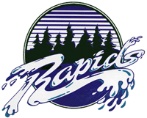 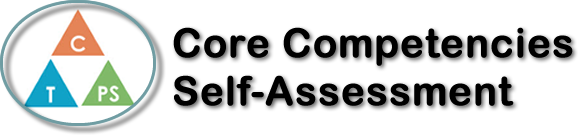 Name: Ellie KwakDate: 2022-04-12  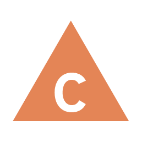 How does the artifact you selected demonstrate strengths & growth in the communication competency?In what ways might you further develop your communication competency?Self-ReflectionDescribe how the artifact you selected shows your strengths & growth in specific core competencies. The prompt questions on the left - or other self-assessment activities you may have done - may guide your reflection process.Critical thinking-In Drafting 10, I have been doing a lot of problem solving. I am not very advanced with technology, therefore at times, everything gets a little confusing for me, and so there were some challenges I faced in designing houses and figures digitally. As an example, we made our dream houses on a platform called “Revit” for the first time without a video to guide us, and personally, it was a bit difficult. I didn’t do everything in the right order which lead to me having to redo some things, such as the sizing of my land and getting the floors to be leveled properly. Whenever I came across a problem, I went through all the possible options that I had, so if I were to say that I wanted to add furniture, I would find something that could possibly be what I was looking for, until I found it. But if I couldn’t find it, I would ask someone beside me or simply just ask the teacher. Although this isn’t a new strategy of solving problems, it is certainly something that I am better at. Furthermore, to continue this action and become better at solving problems and thinking critically, I will gradually keep adding more challenges to my assignments/projects and keep challenging myself to improve drastically.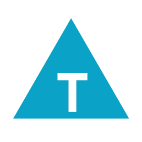 How does the artifact you selected demonstrate strengths & growth in the thinking competencies?In what ways might you further develop your thinking competencies?Self-ReflectionDescribe how the artifact you selected shows your strengths & growth in specific core competencies. The prompt questions on the left - or other self-assessment activities you may have done - may guide your reflection process.Critical thinking-In Drafting 10, I have been doing a lot of problem solving. I am not very advanced with technology, therefore at times, everything gets a little confusing for me, and so there were some challenges I faced in designing houses and figures digitally. As an example, we made our dream houses on a platform called “Revit” for the first time without a video to guide us, and personally, it was a bit difficult. I didn’t do everything in the right order which lead to me having to redo some things, such as the sizing of my land and getting the floors to be leveled properly. Whenever I came across a problem, I went through all the possible options that I had, so if I were to say that I wanted to add furniture, I would find something that could possibly be what I was looking for, until I found it. But if I couldn’t find it, I would ask someone beside me or simply just ask the teacher. Although this isn’t a new strategy of solving problems, it is certainly something that I am better at. Furthermore, to continue this action and become better at solving problems and thinking critically, I will gradually keep adding more challenges to my assignments/projects and keep challenging myself to improve drastically.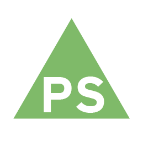 How does the artifact you selected demonstrate strengths & growth in the personal & social competencies?In what ways might you further develop your personal & social competencies?Self-ReflectionDescribe how the artifact you selected shows your strengths & growth in specific core competencies. The prompt questions on the left - or other self-assessment activities you may have done - may guide your reflection process.Critical thinking-In Drafting 10, I have been doing a lot of problem solving. I am not very advanced with technology, therefore at times, everything gets a little confusing for me, and so there were some challenges I faced in designing houses and figures digitally. As an example, we made our dream houses on a platform called “Revit” for the first time without a video to guide us, and personally, it was a bit difficult. I didn’t do everything in the right order which lead to me having to redo some things, such as the sizing of my land and getting the floors to be leveled properly. Whenever I came across a problem, I went through all the possible options that I had, so if I were to say that I wanted to add furniture, I would find something that could possibly be what I was looking for, until I found it. But if I couldn’t find it, I would ask someone beside me or simply just ask the teacher. Although this isn’t a new strategy of solving problems, it is certainly something that I am better at. Furthermore, to continue this action and become better at solving problems and thinking critically, I will gradually keep adding more challenges to my assignments/projects and keep challenging myself to improve drastically.